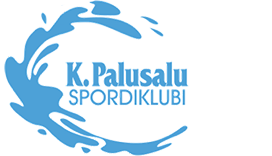 K. Palusalu Spordiklubi   Kevadvõistlused   2019.ARTE kooli ujulasEsmaspäev   29.aprill 2019   kell 18.00 – 20.00Laagna Kooli ujulasTeisipäev  07. mai  2019   kell 16.00 – 18.00Sellel Teisipäeva l ÜKE tunde  ei toimu.Võistleme 2.  alal.  Treenerid otsustavad,  mis aladel ujutakse.Alad teatada klubile hiljemalt   01 aprill 2019.Igale osavõtjale maiustus.NB! Koolide kodukord näeb ette, et lapsevanemaid basseini ei lubata .